DateMr P Patient00 Primary Street Suburb 0000 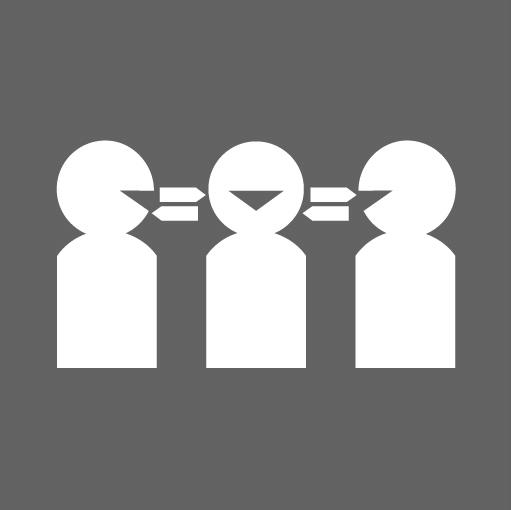 Need an Interpreter?
 call: (03) xxxx xxxx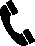 Dear [Title] [Name], Your referral has not been accepted Clinic: 			[clinic ID]	Referral date: 		[date]	Referrer:			[referrer]Your referral was reviewed by our Specialist Clinics Team. Unfortunately, we cannot accept this referral at this time. The reason is that it does not include enough information about you, your health condition and the reason for the referral.We have informed your General Practitioner (GP). Please speak to them about this. Yours sincerely,[Name] 
Manager[Health Service] Specialist ClinicsUR and barcode